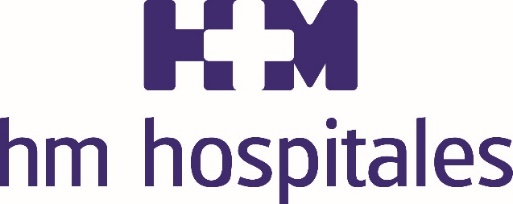 Pioneros en el diagnóstico de cáncer de próstata de alta precisiónHM SANCHINARRO, PRIMER HOSPITAL DE ESPAÑA EN OFRECER BIOPSIA DE PRÓSTATA POR FUSIÓN REAL DE IMÁGENES PET-RNM-PSMAEste tipo de prueba diagnóstica aumenta la tasa de detección de cáncer de próstata clínicamente significativoLa fusión de imágenes PET-RM-PSMA con las del ecógrafo facilitan la toma de muestras dirigidas de la lesión y obtener diagnósticos más fiablesEsta tecnología posibilita la detección de tumores antes invisibles y tiene una implicación inmediata en el abordaje quirúrgicoMadrid, 20 de mayo de 2021.- La carrera por ofrecer diagnósticos cada vez más precisos en el campo de la enfermedad prostática acaba de sufrir un avance significativo en nuestro país, ya que el Hospital Universitario HM Sanchinarro se ha convertido en el primer centro de España en ofrecer a sus pacientes biopsia de próstata por fusión real de imágenes PET-RM-PSMA. Este sustancial avance en el campo diagnóstico combina las imágenes guiadas por PET-RM-PSMA con las del ecógrafo de fusión tomadas en tiempo real, lo que posibilita la toma de biopsias dirigidas de la lesión y obtener diagnósticos más fiables. Esto se traduce en un beneficio inmediato para el paciente, ya que con esta prueba se aumenta la tasa de detección de cáncer clínicamente significativo. El Dr. Santiago Ruiz de Aguiar, director médico territorial de HM Hospitales en Madrid señala que, “la incorporación de esta prueba al arsenal diagnóstico del centro sitúa al Grupo a la vanguardia en la detección de la enfermedad prostática en España y representa un hecho diferencial para mejorar la salud de nuestros pacientes. De hecho, y junto a cirugía robótica en el abordaje quirúrgico, podemos afirmar que el Hospital Universitario HM Sanchinarro es el centro español de referencia en este campo”.La principal revolución reside en que la Resonancia Magnética Nuclear multiparamétrica (RMNmp) posibilita ver el cáncer dentro de la glándula prostática, lo que permite no sólo conocer su situación a nivel local (tamaño, localización, afectación capsular o de estructuras periprostáticas), sino también dirigir la toma de biopsias a esas lesiones.La realización de biopsias fusión guiadas por PET-RM-PSMA (tomografía de emisión de positrones) permite dar un paso más en el diagnóstico de esta patología. Mientras que la RMNmp de próstata ayuda a una identificación anatómica estática de las áreas sospechosas de malignidad, la adición del PET-PSMA permite ver áreas dinámicas de actividad tumoral. Es en este punto donde cobra relevancia el PSMA (antígeno prostático específico en membrana), una proteína transmembrana presente en todos los tejidos prostáticos. El incremento de la expresión de PSMA está presente en varios tumores, aunque su concentración es más elevada en el cáncer de próstata.Esta alta capacidad diagnóstica en HM Sanchinarro se produce gracias a la integración de esta tecnología de HM Hospitales junto al ecógrafo de última generación y su software Koelis Trinity, que facilita ROC Global Health. De esta forma, todos estos actores se sitúan como pioneros en este campo.“Disponer de este dispositivo capaz de fusionar la imagen de la RNM para poder realizar una biopsia en quirófano, disfrutando de la ventaja de poder ver la imagen del tumor prostático, nos permite planificar de forma muy precisa las áreas a biopsiar. De esta manera podemos obtener una información muy completa de localización y tamaño del tumor, además de estructuras anatómicas clave como uretra, recto y bandeletas neurovasculares”, señala el Dr. Juan Justo Quintas, urólogo del Hospital Universitario HM Sanchinarro.Cambio de tendenciaHasta la fecha, ante la sospecha de cáncer de próstata, bien por la presencia de un PSA (antígeno prostático específico) elevado, bien por presentar anomalías en la exploración con tacto rectal, el paciente era sometido a una biopsia transrectal aleatoria y ciega. El cáncer de próstata ha sido un tumor no visible con las pruebas diagnósticas clásicas. De forma ciega se tomaban muestras al azar; sin poder dirigir la toma de muestras a zonas de sospecha, y de forma aleatoria se acertaba en el tumor o no.Este tipo de biopsias llevaban asociadas dos situaciones relevantes y desfavorables. Por un lado, poder dejar sin diagnosticar tumores de alto riesgo (si no tomamos muestras del área tumoral), con las implicaciones que esto puede tener para la calidad de vida y supervivencia del paciente. Por el otro, diagnosticar cánceres con poco potencial de malignidad (sobrediagnóstico) que nos conduce al tratamiento (con los efectos secundarios asociados a este) de pacientes en los que el cáncer no tendría impacto en su supervivencia global (sobretratamiento).Diagnosticar tumores antes invisibles La llegada de esta nueva tecnología de diagnóstico, que tiene una implicación inmediata en el campo quirúrgico, permite al cirujano tener una información anatómica más precisa e, incluso, poder diagnosticar tumores antes invisibles. “La posibilidad de dirigir la toma de muestras a las regiones anatómicas que el radiólogo nos marca como zonas de alta probabilidad de cáncer de próstata, aumenta significativamente la capacidad que tenemos de diagnosticar un cáncer de próstata en un paciente que lo padece. Además, por la sensibilidad de la resonancia para identificar tumores clínicamente significativos, lo que realmente nos permite este tipo de biopsias es aumentar la tasa diagnóstica de cáncer de próstata clínicamente significativo, y disminuir así el diagnóstico de tumores indolentes”, señala el Dr. Javier Romero Otero, director del Departamento de Urología de HM Hospitales en Madrid.Esta modalidad diagnóstica reporta otros múltiples beneficios para el paciente. Al realizarse por vía transperineal se evita la vía transrectal, lo que elimina la posibilidad de rectorragia y disminuye significativamente la posibilidad de padecer una infección tras el procedimiento. Incluso esta nueva modalidad diagnóstica será la de elección en un futuro para el diagnóstico de recidivas tumorales en pacientes que hayan recibido previamente radiopterapia, braquiterapia o crioterapia.HM HospitalesHM Hospitales es el grupo hospitalario privado de referencia a nivel nacional que basa su oferta en la excelencia asistencial sumada a la investigación, la docencia, la constante innovación tecnológica y la publicación de resultados.Dirigido por médicos y con capital 100% español, cuenta en la actualidad con más de 5.000 trabajadores laborales que concentran sus esfuerzos en ofrecer una medicina de calidad e innovadora centrada en el cuidado de la salud y el bienestar de sus pacientes y familiares.HM Hospitales está formado por 42 centros asistenciales: 16 hospitales, 4 centros integrales de alta especialización en Oncología, Cardiología, Neurociencias y Fertilidad, además de 22 policlínicos. Todos ellos trabajan de manera coordinada para ofrecer una gestión integral de las necesidades y requerimientos de sus pacientes.Más información para medios:DPTO. DE COMUNICACIÓN DE HM HOSPITALESMarcos García Rodríguez Tel.: 914 444 244 Ext 167 / Móvil 667 184 600 E-mail: mgarciarodriguez@hmhospitales.comMás información: www.hmhospitales.com